The Cold War at HomeWarm Up: Read A Personal Voice on page 616. How is this similar to Muslims today?Part I: Fear of Communist Influence pages 616-618What caused Americans to be afraid of Communism?How did the Loyalty Review Board pose a threat to civil liberties?What was the purpose of the House Un-American Activities Committee (HUAC)?Why was Hollywood a target of anti-communist investigations by Congress?Summary part I- Today we have Homeland Security. There are five homeland security missions: Prevent terrorism and enhancing security; Secure and manage our borders; Enforce and administer our immigration laws; Safeguard and secure cyberspace; Ensure resilience to disastersWhat is one similarity and one difference between the Anti-Communist laws and Homeland Security?Part II – Spy Cases stun the Nation pages 618-620Summarize the Alger Hiss case.Summarize the Rosenbergs case.Why did the Hiss and Rosenbergs cases heighten the anti-Communist mood in America?Summary Part II – What is one similarity and one difference between the Hiss case and the Rosenberg case?Part III – McCarthy Launches His Witch Hunt pages 620-621What was McCarthyism?Summarize how McCarthy lost his power.What other measures were taken to root out Communism?Summary Part III – These witch hunts were ultimately found unconstitutional. Why do you think people were willing to accept these unconstitutional acts?Part IV – POSESPeople: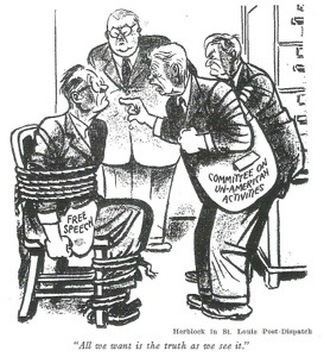 Objects:Setting:Engagement:Summary:SimilarityDifferenceSimilarityDifference